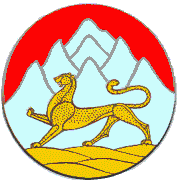 П О С Т А Н О В Л е н и егЛАВЫ  администрациИ   местного самоуправленияМалгобекского сельского  поселения   МОЗДОКСКОГО РАЙОНАРЕСПУБЛИКИ СЕВЕРНАЯ ОСЕТИЯ - АЛАНИЯ№ 15			                  	            от 17.05.2022г.«О создании комиссии по профилактике наркомании и борьбе с незаконным оборотом наркотиков и выполнении мероприятий по выявлению и уничтожению дикорастущих наркосодержащих растений на территории Малгобекского сельского поселения»В целях исполнения мероприятий по профилактике наркомании и борьбе с незаконным оборотом наркотиков и выполнении мероприятий по выявлению и уничтожению дикорастущих наркосодержащих растений на территории Малгобекского сельского поселения,                                                    ПОСТАНОВЛЯЮ:1. Создать комиссию по профилактике наркомании и борьбе с незаконным оборотом наркотиков и выполнении мероприятий по выявлению и уничтожению дикорастущих наркосодержащих растений на территории Малгобекского сельского поселения.2. Утвердить состав комиссии по профилактике наркомании и борьбе с незаконным оборотом наркотиков и выполнении мероприятий по выявлению и уничтожению дикорастущих наркосодержащих растений на территории Малгобекского сельского поселения согласно,  Приложения №  3. Утвердить Положение о комиссии по профилактике наркомании и борьбе с незаконным оборотом наркотиков и выполнении мероприятий по выявлению и уничтожению дикорастущих наркосодержащих растений на территории Малгобекского сельского поселения согласно   Приложения №        4. Постановление вступает в силу с момента подписания  и  подлежит обнародованию (опубликованию) на стенде Администрации местного самоуправления Малгобекского сельского поселения  по адресу: РСО- Алания, Моздокский район, с. Малгобек , ул. Советская № 33 размещению на официальном сайте  АМС Малгобекского сельского поселения по адресу : http:// ams-malgobek.ru /5. Контроль,  за исполнением настоящего постановления оставляю за собой.Глава Малгобекского сельского поселения 							З.М.Кусов                               Приложение № 1 ПостановлениюМалгобекского сельского поселенияот 17.05.2022г.№ 15Состав комиссии по профилактике наркомании и борьбе с незаконным оборотом наркотиков и выполнении мероприятий по выявлению и уничтожению дикорастущих наркосодержащих растений на территории Малгобекского сельского поселенияПредседатель комиссии:	- Кусов Зубер Михайлович -  Глава АМС Малгобекского сельского поселения;Члены комиссии:-  участковый уполномоченный  ( по согласованию)-  Шадова Елена Ильинична  - депутат Малгобекского сельского поселения;-  Тажедут Магамед Ахмедович  – директор МККДУ Малгобекский СДК -  Кудаева Асият Беталовна – депутат Малгобекского сельского поселения                                                                                            Приложение №2 к Постановлению Малгобекского сельского поселения17.05.2022 № 15Положение о комиссии по профилактике наркомании и борьбе с незаконным оборотом наркотиков и выполнении мероприятий по выявлению и уничтожению дикорастущих наркосодержащих растений на территории Малгобекского сельского поселения	1. Комиссия по выявлению и уничтожению незаконных посевов и очагов произрастания, дикорастущих наркосодержащих растений на сельскохозяйственных угодьях создана для выявления незаконных посевов и очагов произрастания дикорастущих наркосодержащих растений на территории Малгобекского сельского поселения.	В своей деятельности комиссия руководствуется Конституцией Российской Федерации, Федеральными законами, Указаниями Президента Российской Федерации, муниципальными правовыми актами и настоящим положением.	2. Комиссией проводится своевременное и качественное обследование земель сельскохозяйственных угодий на предмет обнаружения незаконных посевов и очагов произрастания, дикорастущих наркосодержащих растений, составление актов о размерах таких площадей, определение расчета сил, средств и времени, необходимых для уничтожения обнаруженных зарослей и посевов.	3. Комиссия организует работу по уничтожению выявленных незаконных посевов и очагов произрастания, дикорастущих наркосодержащих растений, выносит предписание физическим и юридическим лицам об уничтожении этих растений в установленный срок.	4.Уничтожение незаконных посевов и очагов произрастания, дикорастущих наркосодержащих растений осуществляется любым технически доступным способом, исключающим возможность их незаконного оборота, с соблюдением требований в области охраны окружающей среды, пожарной безопасности.	5. Комиссия определяет площадь земельного участка, на котором произрастают наркосодержащие растения, способ, дату и время их уничтожения.	6. Решение комиссии оформляется протоколом. Протокол подписывается председателем и членами комиссии, а в отсутствие председателя заместителем председателя. Копия протокола направляются заинтересованным лицам.	7. Уничтожение наркосодержащих растений оформляется актом уничтожения, в котором указывается:	а) дата, место и время уничтожения;	б) место работы, должности, фамилии, инициалы членов комиссии и иных лиц, принимающих участие в уничтожении;	в) вид и количество уничтожаемых наркосодержащих растений, площадь земельного участка, на котором они произрастали;	г) основание для уничтожения;	д) способ уничтожения.